НЕРАВЕНСТВА задание 15 профиль
Задание 1. Решить неравенство: 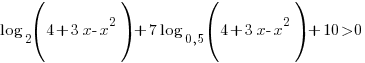 Обозначаем:  за :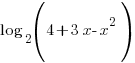 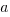 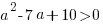 Корни по Виету: 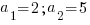 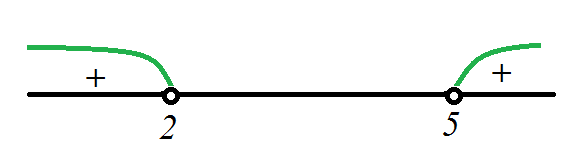 Получили два новых неравенства: и 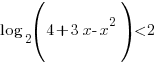 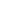 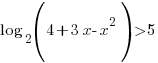 Решаем первое: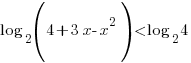 Основание логарифма больше 1 – знак неравенства сохраняем: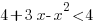 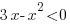 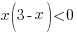 Решение 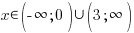 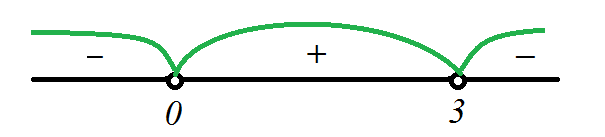 Решаем второе: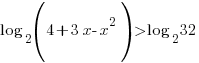 Основание логарифма больше 1 – знак неравенства сохраняем: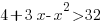 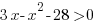 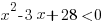 Этот трехчлен всегда больше 0, так как дискриминант его отрицателен, а старший коэффициент – положителен. Неравенство не имеет решений.Решение первого неравенства накладываем на ОДЗ: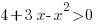 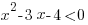 Так как сумма первого и третьего коэффициентов равна второму, то первый корень – (-1),  а второй – 4.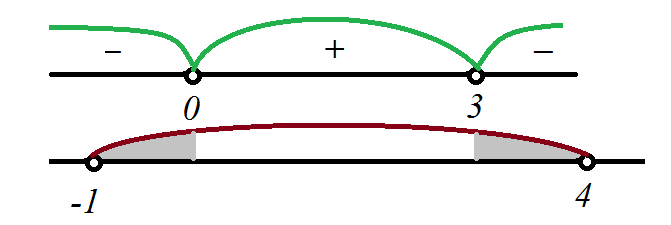 Тогда ОДЗ: 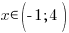 Общее решение: 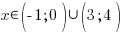 Задание 2. Решить неравенство:  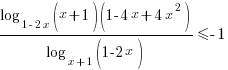 Составляем систему уравнений ОДЗ: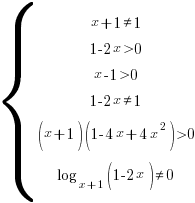 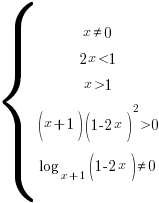 Решение предпоследнего неравенства изображено на рисунке: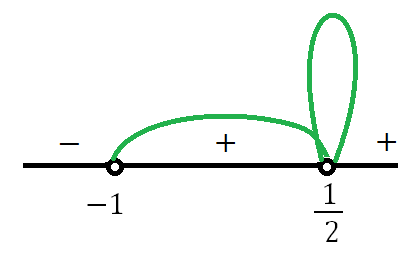 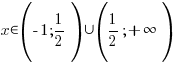 Решение последнего: 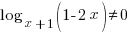 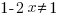 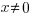 ОДЗ полностью: 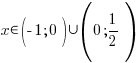 Теперь решим само неравенство:Перетащим единицу влево и заменим ее дробью, значение которой равно 1, приводим, таким образом, к общему знаменателю: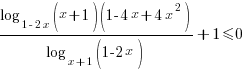 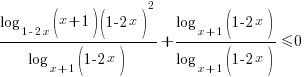 Произведение подлогарифмических выражений заменим суммой логарифмов: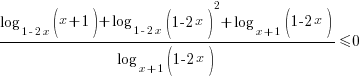 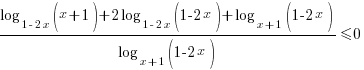 Вводим замену: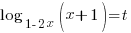 Получаем: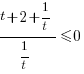 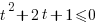   – это неравенство выполняется лишь при одном условии: , 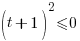 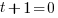 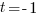 Наше неравенство выродилось в уравнение, делаем обратную замену: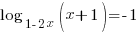 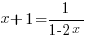 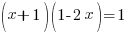 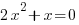 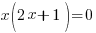 Корень, равный нулю, посторонний – не входит в ОДЗ, остается один: 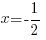 Ответ: Задание 3. Решить неравенство:  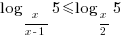 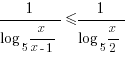 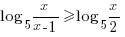 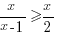 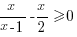 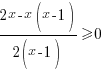 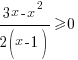 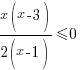 Решение неравенства: 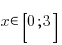 ОДЗ данного неравенства: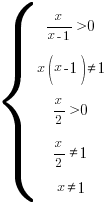 Второе неравенство ОДЗ выполняется всегда.Тогда ОДЗ: 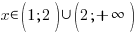 Окончательное решение неравенства с учетом ОДЗ:  (]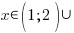 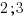  



Задание 4. Решить неравенство: 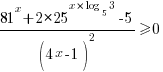 ОДЗ данного неравенства – не равенство нулю знаменателя: 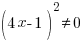 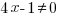 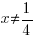 Так как в знаменателе – квадрат, то неравенство может быть преобразовано к виду: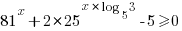 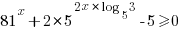 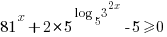 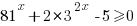 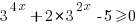 Замена: 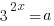 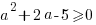 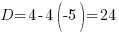 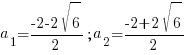 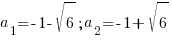 Решение неравенства: 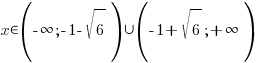 Так как мы ввели замену , то первый корень – отрицательный – посторонний. Вводим обратную замену: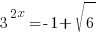 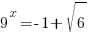 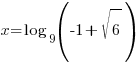 Тогда решение: 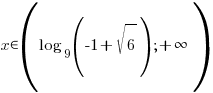 Теперь, чтобы записать ответ, нужно наложить на это решение ОДЗ, а для этого нужно сравнить числа  и  – это выколотая точка ОДЗ.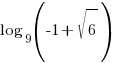 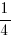 Преобразуем число :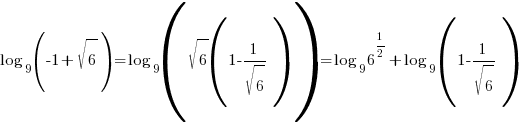 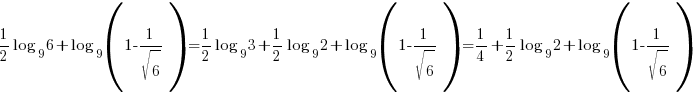 Так как в этой сумме два последних слагаемых, очевидно, отрицательные, то 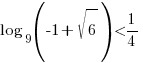 Таким образом, решение неравенства: 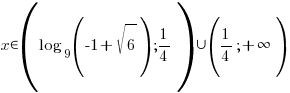 Задание 5. Решить неравенство:  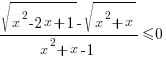 ОДЗ: 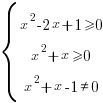 На рисунке показаны решения всех неравенств и выполнено наложение решений друг на друга, записываем ОДЗ:  ( ] [) 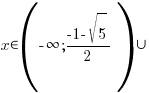 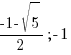 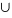 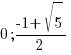 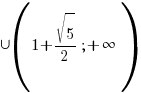 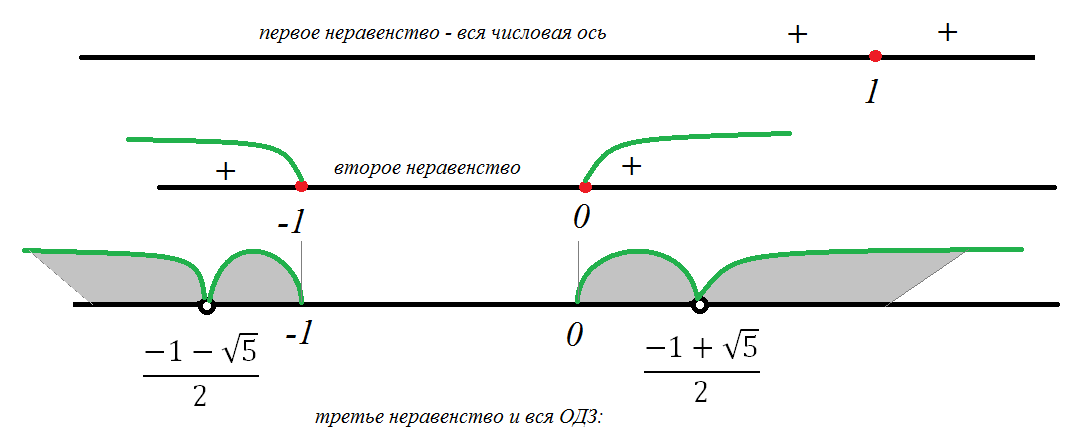 Решаем само неравенство: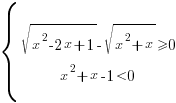 или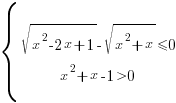 Возведем в квадрат: 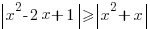 Так как выражение под левым модулем всегда неотрицательно, то модули можно просто снять: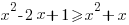 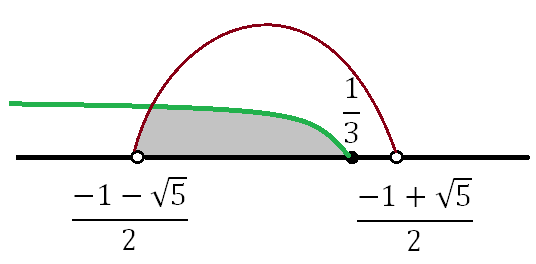 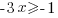 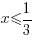 Корни для решения второго неравенства уже найдены: 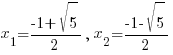 Решение неравенства: 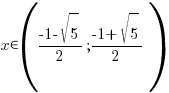 Решение системы: (]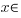 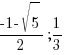 Решение второй системы данной совокупности совершенно аналогично, только, согласно знаку неравенства, выбираем другие области:Решение системы:  (] 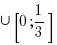 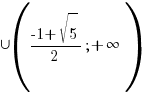 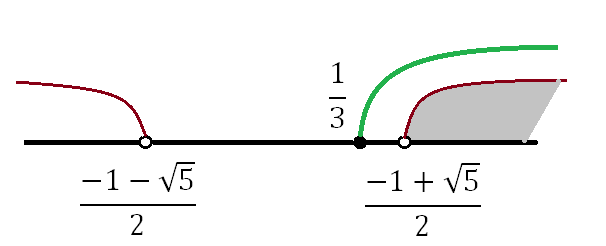 Задание 6. Решить неравенство:  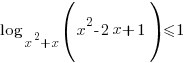 Определим ОДЗ: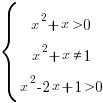 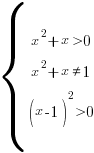 Решение первого неравенства системы ОДЗ найдем по методу интервалов: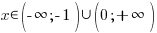 Второе неравенство системы: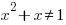 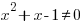 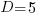 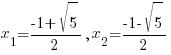 Полученные значения – запрещенные, и будут нами выколоты из области допустимых значений.Третье неравенство системы, кажется, выполняется всегда, однако здесь можно допустить ошибку: неравенство строгое, то есть можно записать его так: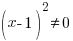 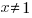 Окончательно ОДЗ: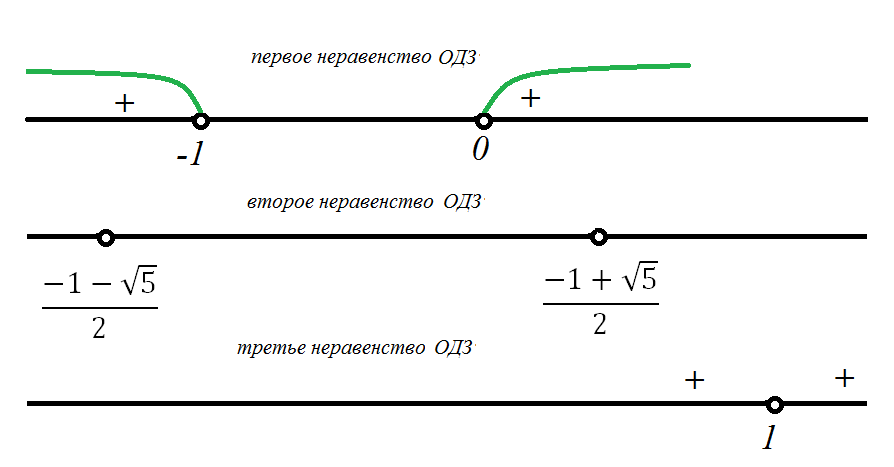 Решение системы: 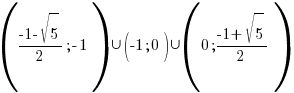 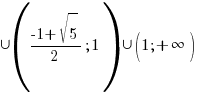 Теперь решаем само неравенство: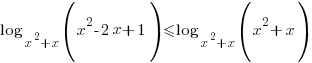 Если основание больше 1, то переходим к сравнению подлогарифмических выражений с сохранением знака неравенства: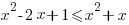 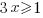  – решение актуально при условии , то есть при 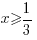 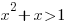 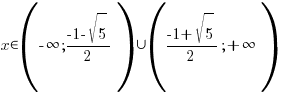 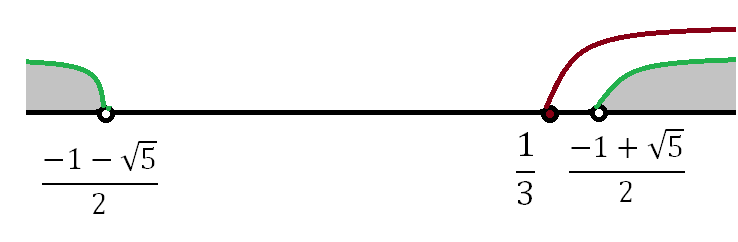 Если основание больше нуля, но меньше 1, то переходим к сравнению подлогарифмических выражений с изменением знака неравенства: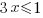  – решение актуально при условии , то есть при  ({-1-sqrt{5}}/2; -1) union (0;{-1+sqrt{5}}/2) [/pmath]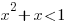 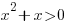 Изобразим это на рисунке: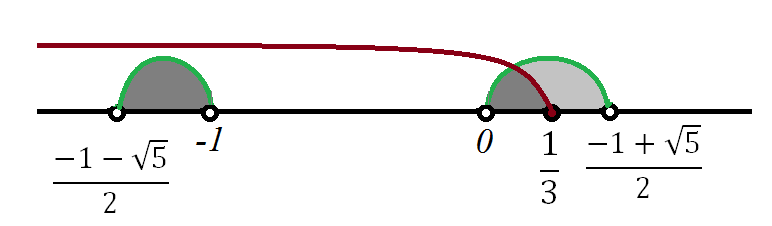 Осталось на два этих решения наложить ОДЗ, и дело в шляпе! Решение: (] 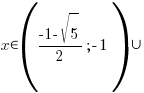 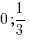 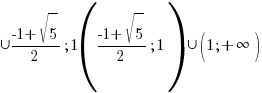 Задание 7. Решить систему неравенств:  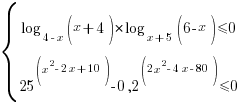 ОДЗ:
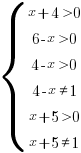 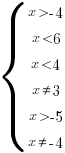 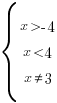 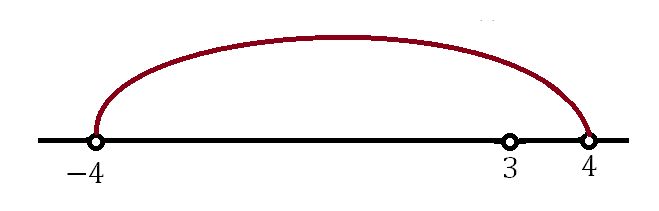 Решим сначала второе неравенство: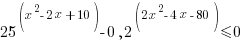 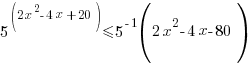 Теперь основания одинаковые и можно перейти к сравнению показателей степеней с сохранением знака неравенства, так как основание больше 1: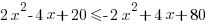 Получили квадратное неравенство: , или  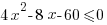 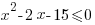 По Виету легко находим корни: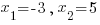 Решение неравенства уже с учетом ОДЗ:[))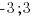 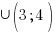 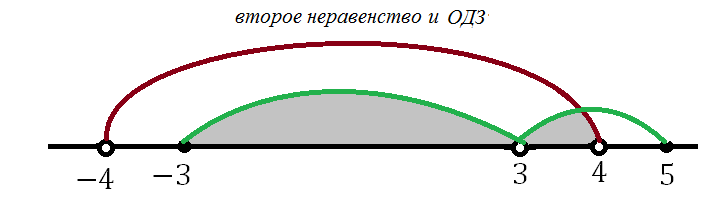 Решим теперь первое неравенство, используем метод рационализации: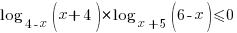 Преобразуем неравенство: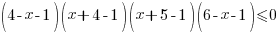 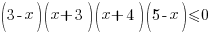 Решение: 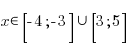 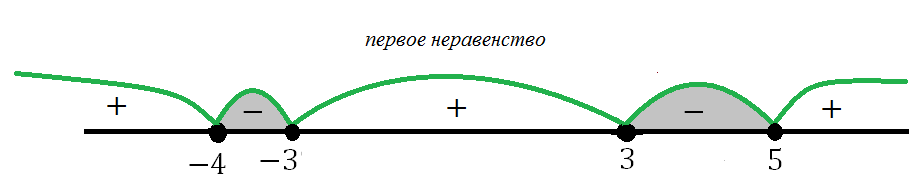 Накладываем решение этого неравенства на решение предыдущего и ОДЗ: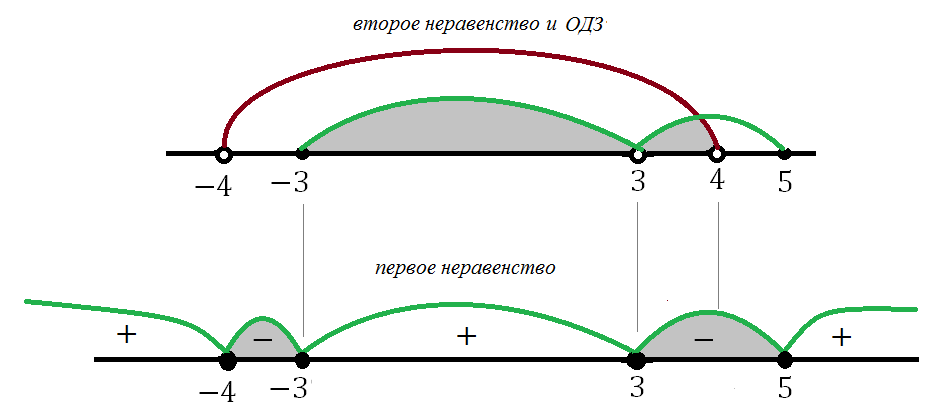 Решение: 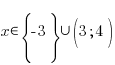 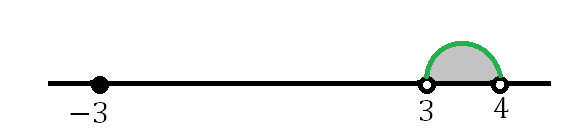 